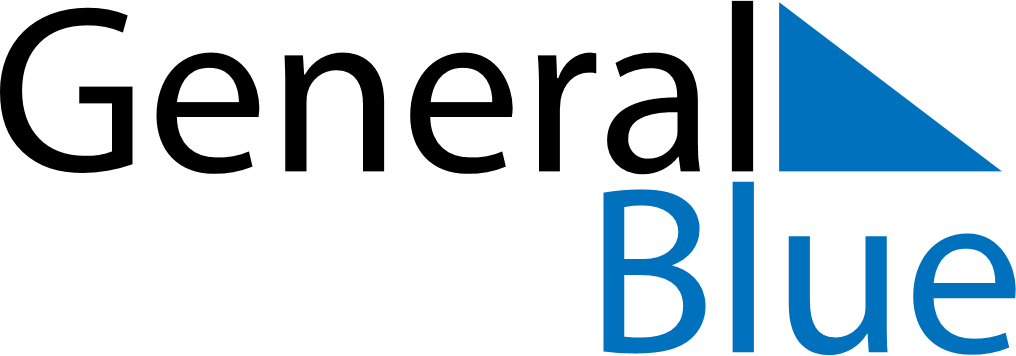 June 2020June 2020June 2020June 2020June 2020June 2020CroatiaCroatiaCroatiaCroatiaCroatiaCroatiaMondayTuesdayWednesdayThursdayFridaySaturdaySunday1234567891011121314Corpus Christi1516171819202122232425262728Anti-Fascist Struggle DayIndependence Day2930NOTES